Publicado en Santander el 25/11/2021 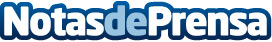 Santander recibe al líder mundial del fitnessAnytime Fitness abrirá el próximo enero un club en Santander que se convertirá en el primero de la cadena en Cantabria. El gimnasio operará en régimen de franquicia y estará pilotado por una familia empresaria de la región. Anytime Fitness Santander contará con 500 metros cuadrados de superficie en una sola planta, estará ubicado en un barrio céntrico de la zona alta de la ciudad y en línea con la legislación regional dispondrá de un horario ininterrumpido que irá desde las 7 de la mañana hasta las 2Datos de contacto:Natalia López-Maroto722386445Nota de prensa publicada en: https://www.notasdeprensa.es/santander-recibe-al-lider-mundial-del-fitness_1 Categorias: Nacional Franquicias Cantabria Emprendedores Otros deportes Recursos humanos Fitness http://www.notasdeprensa.es